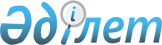 Об утверждении перечня, наименований и индексов автомобильных дорог общего пользования районного значения Толебийского района
					
			Утративший силу
			
			
		
					Постановление акимата Толебийского района Южно-Казахстанской области от 21 июля 2017 года № 277. Зарегистрировано Департаментом юстиции Южно-Казахстанской области 21 августа 2017 года № 4194. Утратило силу постановлением акимата Толебийского района Южно-Казахстанской области от 10 мая 2018 года № 223
      Сноска. Утратило силу постановлением акимата Толебийского района Южно-Казахстанской области от 10.05.2018 № 223 (вводится в действие по истечении десяти календарных дней после дня его первого официального опубликования).
      В соответствии с пунктом 2 статьи 31 Закона Республики Казахстан от 23 января 2001 года "О местном государственном управлении и самоуправлении в Республике Казахстан", пунктом 7 статьи 3 и пунктом 2 статьи 6 Закона Республики Казахстан от 17 июля 2001 года "Об автомобильных дорогах", акимат Толебийского района ПОСТАНОВЛЯЕТ:
      1. Утвердить перечень, наименования и индексы автомобильных дорог общего пользования районного значения согласно приложению к настоящему постановлению.
      2. Контроль за исполнением настоящего постановления возложить на заместителя акима района Р. Бейсебаевой.
      3. Настоящее постановление вводится в действие по истечении десяти календарных дней после дня егопервого официального опубликования.
      "СОГЛАСОВАНО"
      Руководитель государственного
учреждения "Управление пассажирского
транспорта и автомобильных дорог
Южно Казахстанской области"
___________________Н. Байгут
"____"____________ 2017 год Перечень, наименования и индексы
автомобильных дорог общего пользования районного значения Толебийского района
					© 2012. РГП на ПХВ «Институт законодательства и правовой информации Республики Казахстан» Министерства юстиции Республики Казахстан
				
      Временно исполняющий

      обязанности акима района

С. Дуйсебаев
Утвержден постановлением
акимата Толебийского района
от 21 июля 2017 года № 277
№
Индекс автомобильных дорог
Наименование автомобильных дорог
Адреса автомобильных дорог, км
Общая протяженность, километр
1
KXTL-1
0-1,75
1,75
2
KXTL-2
Алишер Науаи-Тагайна
0-2,1
2,1
3
KXTL-3
Алишер Науаи – КХ-29 "Шарапхана-Жаңабазар-1 Мамыр"
0-2,1
2,1
4
KXTL-4
Ангирата-Акбастау
0-3,4
3,4
5
KXTL-5
Акбастау-Казыгурт
0-1,7
1,7
6
KXTL-6
Казыгурт-Кызыл үй
0-3,4
3,4
7
КХТЛ-7
Текесу-Абай
0-7,5
7,5
8
KXTL-8
Абай-Уйымшыл
0-3,9
3,9
9
KXTL-9
Акайдар-КХ-82 "Шымкент-Каскасу-Шымкент"
0-1,5
1,5
10
KXTL-10
Акайдар-КХ-35 "Агайдар-Екпенди"
0-2,0
2,0
11
KXTL-11
Ленгер-Жанауйым
0-5,0
5,0
12
KXTL-12
Аккум-Коксайек
0-6,3
6,3
13
KXTL-13
Момынай-Жанауйым
0-2,5
2,5
14
KXTL-14
Момынай-Аккум
0-3,0
3,0
15
KXTL-15
Аккум-Шахта Тогыс
0-4,9
4,9
16
KXTL-16
Аккум-Жанатурмыс
0-5,0
5,0
17
KXTL-17
Алатау-Шубарагаш
0-2,7
2,7
18
KXTL-18
Нысанбек-Жанатурмыс
0-3,9
3,9
19
KXTL-19
Екпинди-Корган
0-3,1
3,1
20
KXTL-20
Екпинди-Акмешит
0-2,5
2,5
21
KXTL-21
Каскасу-Сайрамсу шаткалы
0-18
18
22
KXTL-22
Каракия-Рабат
0-4,0
4,0
23
KXTL-23
Каратобе-КХ-11 "Сарыағаш-Рабат-Сұлтанрабат"
0-9,0
9,0
24
KXTL-24
Алшалы-КХ-33 "Коксайек-Узынарык-Диханкол"
0-4,1
4,1
25
KXTL-25
Оңтүстик- КХ-30 "Тасарык-Каратобе-Тонкерис"
0-5,0
5,0
26
KXTL-26
Балдыберек-Тонкерис
0-2,2
2,2
27
KXTL-27
Жинишке-Коксайек -
0-2,5
2,5
Всего по дорогам районного значения Толебийского района:
Всего по дорогам районного значения Толебийского района:
Всего по дорогам районного значения Толебийского района:
Всего по дорогам районного значения Толебийского района:
113,05